BETTENDORF EYECARE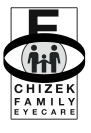 Dr. Aaron Chizek OD, Dr. Ammie Chizek OD, Dr. Robert Skelley OD	OptoMap Retinal ScreeningThe OptoMap is a Retinal Health Screening that Bettendorf Eyecare is excited to offer. It some cases in can be an alternative to having your eyes dilated. The OptoMap provides the doctors with a panoramic view of the retinal and optic nerve. Sight threatening diseases such as diabetes, hypertension, macular degeneration, retinal detachments and Glaucoma are more readily diagnosed with this new technology. As with all medical conditions, the earlier the problems are detected, the easier they are to treat. The OptoMap is another advancement in our efforts to provide our patients with the latest technology in eye care.The OptoMap is not covered by insurance. The fee for this important screening is $35.00.Thank you in advance for your understanding,Bettendorf Eyecare Doctors and StaffI have read the above information and understand the importance of the OptoMap Retinal Screening and agree to have the screening performed:Print Name/Guardian/Representative to the Patient                      Relationship to Patient____________________________________________                     ___________________Sign Name/Guardian/Representative to the Patient                         Date____________________________________________                       ____________________